О создании комиссии по обследованию жилых помещений, закрепленных за детьми-сиротами и детьми, оставшимися без попечения родителей, с целью их отнесения к жилым помещениям, нуждающимся в текущем ремонтеВ соответствии с Федеральным законом от 06.10.2003 № 131-ФЗ "Об общих принципах организации местного самоуправления в Российской Федерации", ст. 17-8 Закона Красноярского края от 02.11.2000 № 12-961 "О защите прав ребенка", в целях реализации постановления Правительства Красноярского края от 04.09.2012 № 441-П "Об утверждении Порядка отнесения жилых помещений, закрепленных за детьми-сиротами и детьми, оставшимися без попечения родителей, к жилым помещениям, нуждающимся в текущем ремонте, Порядка организации и сроков проведения текущего ремонта жилых помещений, закрепленных за детьми-сиротами и детьми, оставшимися без попечения родителей, нуждающихся в текущем ремонте, установлении размера стоимости текущего ремонта одного квадратного метра площади жилых помещений, закрепленных за детьми-сиротами и детьми, оставшимися без попечения родителей, нуждающихся в текущем ремонте", руководствуясь статьями 26, 38 Устава города Сосновоборска Красноярского края, ПОСТАНОВЛЯЮ1. Создать комиссию по обследованию жилых помещений, закрепленных за детьми-сиротами и детьми, оставшимися без попечения родителей, с целью отнесения их к жилым помещениям, нуждающимся в текущем ремонте.2. Утвердить положение о комиссии по обследованию жилых помещений, закрепленных за детьми-сиротами и детьми, оставшимися без попечения родителей, с целью отнесения их к жилым помещениям, нуждающимся в текущем ремонте (приложение № 1).3. Утвердить состав комиссии по обследованию жилых помещений, закрепленных за детьми-сиротами и детьми, оставшимися без попечения родителей, с целью отнесения их к жилым помещениям, нуждающимся в текущем ремонте (приложение № 2).4. Утвердить порядок отнесения жилых помещений, закрепленных за детьми-сиротами и детьми, оставшимися без попечения родителей, к жилым помещениям, нуждающимся в текущем ремонте (приложение № 3).5. Утвердить порядок организации и сроки проведения текущего ремонта жилых помещений, закрепленных за детьми-сиротами и детьми, оставшимися без попечения родителей, к жилым помещениям, нуждающимся в текущем ремонте (приложение № 4).6. Постановление опубликовать в городской газете «Рабочий» и на официальном сайте администрации города Сосновоборска в сети Интернет.7. Настоящее постановление вступает в силу после его официального опубликования.8. Контроль за исполнением Постановления возложить на заместителя Главы города по вопросам жизнеобеспечения (Д.В. Иванов).Приложение № 1к Постановлениюадминистрации города Сосновоборскаот № ПОЛОЖЕНИЕО КОМИССИИ ПО ОБСЛЕДОВАНИЮ ЖИЛЫХ ПОМЕЩЕНИЙ, ЗАКРЕПЛЕННЫХ ЗА ДЕТЬМИ-СИРОТАМИ И ДЕТЬМИ, ОСТАВШИМИСЯ БЕЗ ПОПЕЧЕНИЯ РОДИТЕЛЕЙ, С ЦЕЛЬЮ ИХ ОТНЕСЕНИЯ К ЖИЛЫМ ПОМЕЩЕНИЯМ, НУЖДАЮЩИМСЯ В ТЕКУЩЕМ РЕМОНТЕ1. ОБЩИЕ ПОЛОЖЕНИЯ1.1. Комиссия по обследованию жилых помещений, закрепленных за детьми-сиротами и детьми, оставшимися без попечения родителей, с целью их отнесения к жилым помещениям, нуждающимся в текущем ремонте (далее - комиссия), является коллегиальным органом, создана во исполнение постановления Правительства Красноярского края от 04.09.2012 № 441-П "Об утверждении Порядка отнесения жилых помещений, закрепленных за детьми-сиротами и детьми, оставшимися без попечения родителей, к жилым помещениям, нуждающимся в текущем ремонте, Порядка организации и сроков проведения текущего ремонта жилых помещений, закрепленных за детьми-сиротами и детьми, оставшимися без попечения родителей, нуждающихся в текущем ремонте, установлении размера стоимости текущего ремонта одного квадратного метра площади жилых помещений, закрепленных за детьми-сиротами и детьми, оставшимися без попечения родителей, нуждающихся в текущем ремонте".1.2. Комиссия в своей деятельности руководствуется Конституцией Российской Федерации, федеральными законами, законами и постановлениями Красноярского края, а также настоящим Положением.2. ПОРЯДОК ФОРМИРОВАНИЯ И СОСТАВ КОМИССИИ2.1. Комиссия создается постановлением администрации города Сосновоборска, которым утверждается положение и состав комиссии.2.2. В состав комиссии входят председатель, заместитель председателя комиссии, секретарь и члены комиссии.2.3. Председателем комиссии является заместитель Главы города по вопросам жизнеобеспечения.3. КОМПЕТЕНЦИЯ КОМИССИИ3.1. К компетенции комиссии относятся:- проведение обследований жилых помещений с целью отнесения их к жилым помещениям, нуждающимся в текущем ремонте;- направление в отдел опеки и попечительства администрации города Сосновоборска предложений об отнесении обследованного жилого помещения к жилым помещениям, нуждающимся в текущем ремонте, либо об отсутствии необходимости в проведении текущего ремонта обследованного жилого помещения;- определение объема и перечня работ, необходимых для проведения текущего ремонта жилого помещения.4. ПОРЯДОК РАБОТЫ КОМИССИИ4.1. Работой комиссии руководит ее председатель, а в период его отсутствия - заместитель председателя комиссии.4.2. Члены комиссии участвуют в работе комиссии лично.4.3. Комиссия проводит обследование жилого помещения. Подготовку и проведение обследования жилого помещения организует секретарь комиссии.4.4. Обследование комиссии считается правомочным, если на нем присутствует более половины ее состава.4.5. Решения комиссии принимаются открытым голосованием простым большинством голосов членов комиссии, присутствующих на обследовании.4.6. Решения оформляются актом, который подписывается всеми членами комиссии, участвовавшими в обследовании жилого помещения.4.7. Секретарь комиссии направляет акты обследований комиссии в отдел опеки и попечительства администрации города Сосновоборска. 4.8. По результатам проведенного обследования жилого помещения комиссия готовит предложения:- об отнесении обследованного жилого помещения к жилым помещениям, нуждающимся в текущем ремонте;- об отказе в отнесении жилого помещения к жилым помещениям, нуждающимся в текущем ремонте.4.9. В случае признания комиссией жилого помещения нуждающимся в текущем ремонте, инженер МКУ «УКС и ЖКХ» определяет объем и перечень работ, необходимых для проведения текущего ремонта.5. ОБЕСПЕЧЕНИЕ ДЕЯТЕЛЬНОСТИ КОМИССИИ5.1. Организационное и материально-техническое обеспечение деятельности комиссии осуществляется администрацией города Сосновоборска.Приложение № 2к Постановлениюадминистрации города Сосновоборскаот № СОСТАВКОМИССИИ ПО ОБСЛЕДОВАНИЮ ЖИЛЫХ ПОМЕЩЕНИЙ,ЗАКРЕПЛЕННЫХ ЗА ДЕТЬМИ-СИРОТАМИ И ДЕТЬМИ,ОСТАВШИМИСЯ БЕЗ ПОПЕЧЕНИЯ РОДИТЕЛЕЙ, С ЦЕЛЬЮ ИХ ОТНЕСЕНИЯ К ЖИЛЫМ ПОМЕЩЕНИЯМ, НУЖДАЮЩИМСЯ В ТЕКУЩЕМ РЕМОНТЕПриложение № 3к Постановлениюадминистрации города Сосновоборскаот № ПОРЯДОК ОТНЕСЕНИЯ ЖИЛЫХ ПОМЕЩЕНИЙ, ЗАКРЕПЛЕННЫХ ЗА ДЕТЬМИ-СИРОТАМИ И ДЕТЬМИ, ОСТАВШИМИСЯ БЕЗ ПОПЕЧЕНИЯ РОДИТЕЛЕЙ, К ЖИЛЫМ ПОМЕЩЕНИЯМ, НУЖДАЮЩИМСЯ В ТЕКУЩЕМ РЕМОНТЕ1. Настоящий Порядок отнесения жилых помещений, закрепленных за детьми-сиротами и детьми, оставшимися без попечения родителей, к жилым помещениям, нуждающимся в текущем ремонте (далее - Порядок), определяет процедуру отнесения жилых помещений, закрепленных на праве собственности или на праве пользования по договору социального найма за детьми-сиротами и детьми, оставшимися без попечения родителей, расположенных на территории города Сосновоборска (далее - жилые помещения), к жилым помещениям, нуждающимся в текущем ремонте.2. Право на текущий ремонт жилых помещений имеют дети-сироты и дети, оставшиеся без попечения родителей, имеющие закрепленные на праве собственности или на праве пользования по договору социального найма жилые помещения, нуждающиеся в текущем ремонте (далее - дети-сироты), по окончании их пребывания в образовательном учреждении или учреждении социального обслуживания населения, а также в учреждениях всех видов профессионального образования независимо от форм собственности, а также по окончании службы в Вооруженных Силах Российской Федерации или по возвращении их из учреждений, исполняющих наказание в виде лишения свободы.3. Дети-сироты (их законные представители) (далее - заявители), направляют в администрацию города Сосновоборска заявление об отнесении жилого помещения к жилым помещениям, нуждающимся в текущем ремонте (далее - заявление), по форме согласно приложению № 1 к настоящему Порядку с приложением следующих документов:выписка из домовой (поквартирной) книги с места жительства детей-сирот;выписка из финансового лицевого счета, выданная организацией, обслуживающей жилищный фонд по месту жительства детей-сирот;справка о составе семьи, выданная организацией, обслуживающей жилищный фонд по месту жительства детей-сирот;копия договора найма (поднайма) жилого помещения, заключенного между заявителем и лицом, выступающим нанимателем, за исключением договора социального найма жилого помещения (при наличии).4. Отдел опеки и попечительства администрации города Сосновоборска в течение 2 рабочих дней со дня получения заявления и документов, указанных пункте 3 настоящего Порядка, направляют запросы:- в Управление Росреестра по Красноярскому краю, в целях получения выписки из Единого государственного реестра прав на недвижимое имущество и сделок с ним о праве собственности на жилое помещение;- в Федеральное государственное унитарное предприятие "Ростехинвентаризация - Федеральное БТИ" по Красноярскому краю, в целях получения справки (иного документа) о праве собственности на жилое помещение;- в Управление градостроительства, имущественных и земельных отношений администрации города Сосновоборска, в целях получения документа о предоставлении жилого помещения по договору социального найма;- в образовательные учреждения, учреждения социального обслуживания населения, военные комиссариаты, учреждения, исполняющие наказание в виде лишения свободы, в целях установления факта окончания пребывания детей-сирот в образовательном учреждении или учреждении социального обслуживания населения, а также в учреждениях всех видов профессионального образования независимо от форм собственности, а также окончания службы в Вооруженных Силах Российской Федерации или возвращения их из учреждений, исполняющих наказание в виде лишения свободы.5. В течение 3 рабочих дней со дня получения от соответствующих органов (организаций) документов, указанных в пункте 4 настоящего Порядка, отдел опеки и попечительства администрации города Сосновоборска рассматривает их и подготавливает проект постановления администрации города Сосновоборска:- о направлении комиссии на обследование жилого помещения;- об отказе в отнесении жилого помещения к жилым помещениям, нуждающимся в текущем ремонте.6. В течение 7 рабочих дней со дня вынесения постановления администрации города Сосновоборска об отказе в отнесении жилого помещения к жилым помещениям, нуждающимся в текущем ремонте, отдел опеки и попечительства администрации города Сосновоборска уведомляет заявителя в письменной форме.7. В течение 7 рабочих дней со дня вынесения постановления администрации города Сосновоборска о направлении комиссии на обследование жилого помещения комиссия проводит обследование жилого помещения.В течение 3 рабочих дней в случае отсутствия доступа к жилому помещению для проведения обследования комиссия сообщает соответствующую информацию в отдел опеки и попечительства администрации города Сосновоборска.8. В течение 7 рабочих дней со дня обследования жилого помещения комиссия готовит предложения по результатам проведенного обследования жилого помещения, которые фиксируются в акте по форме согласно приложению № 2 к настоящему Порядку:- об отнесении обследованного жилого помещения к жилым помещениям, нуждающимся в текущем ремонте;- об отказе в отнесении жилого помещения к жилым помещениям, нуждающимся в текущем ремонте.В случае признания комиссией жилого помещения нуждающимся в текущем ремонте, в предложениях комиссии определяются объем и перечень работ, необходимые для проведения текущего ремонта жилого помещения.9. Решение комиссии (акт) с предложениями направляется в отдел опеки и попечительства администрации города Сосновоборска.10. В течение 5 рабочих дней со дня поступления предложений комиссии, отдел опеки и попечительства администрации города Сосновоборска подготавливает проект постановления администрации города Сосновоборска: - об отнесении обследованного жилого помещения к жилым помещениям, нуждающимся в текущем ремонте;- об отказе в отнесении жилого помещения к жилым помещениям, нуждающимся в текущем ремонте.11. В течение 7 рабочих дней со дня вынесения постановления администрации города Сосновоборска о принятом решении в соответствии с пунктом 11 настоящего Порядка отделу опеки и попечительства администрации города Сосновоборска довести до сведения заявителя в письменной форме.12. Отдел опеки и попечительства администрации города Сосновоборска на основании вынесенных постановлений администрации города Сосновоборска об отнесении обследованных жилых помещений к жилым помещениям, нуждающимся в текущем ремонте, формирует реестр жилых помещений с целью учета жилых помещений, нуждающихся в текущем ремонте.Приложение № 1к Порядку отнесения жилых помещений, закрепленных за детьми-сиротами и детьми, оставшимися без попечения родителей, к жилым помещениям, нуждающимся в текущем ремонте                     Главе города Сосновоборска                                      _____________________________________                                                                                                                                       (фамилия, инициалы имени и отчества)Заявлениеоб отнесении жилого помещения к жилым помещениям,нуждающимся в текущем ремонте  1.    Прошу   отнести   жилое   помещение,  принадлежащее   гражданину___________________________________________________________________________(на праве собственности/на праве пользования по договору социального найма)на основании __________________________________________________________(наименование документа, подтверждающего право собственности на жилое помещение (номер документа, дата выдачи, кем выдан) или право пользования по договорусоциального найма (дата и номер договора социального найма, с кем заключен)к жилым помещениям, нуждающимся в текущем ремонте.    2. Сведения о гражданине:___________________________________________________________________________(фамилия, имя, отчество (при изменении фамилии, имени и (или) отчествасоответствующие сведения указываются в заявлении с указанием прежнихфамилии, имени и (или) отчества)___________________________________________________________________________(почтовый адрес места жительства, телефон)___________________________________________________________________________(наименование образовательного учреждения или учреждения социальногообслуживания населения, или воинской части по месту службы, или учреждения,исполняющего наказание в виде лишения свободы, дата окончания пребывания/возвращения из указанных учреждений (организаций), окончания службы)    3.   Сведения   о  законном  представителе  гражданина  (при  наличии):___________________________________________________________________________(фамилия, имя, отчество)___________________________________________________________________________(почтовый адрес места жительства, телефон)___________________________________________________________________________(наименование документа, подтверждающего полномочия законногопредставителя,___________________________________________________________________________номер документа, дата выдачи, кем выдан)    4. К заявлению прилагаю следующие документы:    1) ____________________________________________________________________    2) ____________________________________________________________________    3) ________________________________________________________________________________________                         ______________________________               (дата)                                                                                                 (подпись заявителя)Приложение № 2к Порядку отнесения жилых помещений, закрепленных за детьми-сиротами и детьми, оставшимися без попечения родителей, к жилым помещениям, нуждающимся в текущем ремонтеАКТобследования помещения (месторасположение помещения, в том числе наименования населенного пункта и улицы, номера дома и квартиры)Комиссия, назначенная (кем назначена, наименование органа местного самоуправления, дата, номер решения)в составе председателя  (Ф.И.О., занимаемая должность и место работы)и членов комиссии:  (Ф.И.О., занимаемая должность и место работы)(Ф.И.О., занимаемая должность и место работы)произвела обследование помещения по заявлению
(реквизиты заявления, Ф.И.О. заявителя и адрес)и составила настоящий акт обследования помещения 
(адрес, принадлежность помещения, кадастровый номер)	.Краткое описание состояния жилого помещения: 
	.Предложения комиссии по результатам обследования помещения:
     об отнесении обследованного жилого помещения к жилым помещениям, нуждающимся в текущем ремонте;     об отказе в отнесении жилого помещения к жилым помещениям, нуждающимся в текущем ремонте.В случае признания комиссией жилого помещения нуждающимся в текущем ремонте, определен объем и перечень работ, необходимых для проведения текущего ремонта:	.Председатель комиссииЧлены комиссии:Приложение № 4к Постановлениюадминистрации города Сосновоборскаот № ПОРЯДОК ОРГАНИЗАЦИИ И СРОКИ ПРОВЕДЕНИЯ ТЕКУЩЕГО РЕМОНТА ЖИЛЫХ ПОМЕЩЕНИЙ, ЗАКРЕПЛЕННЫХ ЗА ДЕТЬМИ- СИРОТАМИ И ДЕТЬМИ, ОСТАВШИМИСЯ БЕЗ ПОПЕЧЕНИЯ РОДИТЕЛЕЙ, НУЖДАЮЩИХСЯ В ТЕКУЩЕМ РЕМОНТЕ1. Порядок организации и сроки проведения текущего ремонта жилых помещений, закрепленных за детьми-сиротами и детьми, оставшимися без попечения родителей, нуждающихся в текущем ремонте, расположенных на территории города Сосновоборска (далее - Порядок), определяет процедуру организации проведения текущего ремонта жилых помещений, закрепленных на праве собственности или на праве пользования по договору социального найма за детьми-сиротами и детьми, оставшимися без попечения родителей, нуждающихся в текущем ремонте, расположенных на территории города Сосновоборска (далее - жилые помещения, нуждающиеся в текущем ремонте), и устанавливает сроки проведения текущего ремонта жилых помещений, нуждающихся в текущем ремонте.2. Решение об организации проведения текущего ремонта жилого помещения, нуждающегося в текущем ремонте, принимается администрацией города Сосновоборска в течение 3 рабочих дней со дня вынесения постановления администрации города Сосновоборска об отнесении жилого помещения к жилым помещениям, нуждающимся в текущем ремонте.3. В течение 7 рабочих дней со дня вынесения постановления администрации города Сосновоборска об организации проведения текущего ремонта жилого помещения, нуждающегося в текущем ремонте, МКУ «УКС и ЖКХ» составляет локальный сметный расчет на жилые помещения, отнесенные к жилым помещениям, нуждающимся в текущем ремонте, и определяют размер стоимости текущего ремонта указанных жилых помещений.4. Размер стоимости текущего ремонта жилого помещения, нуждающегося в текущем ремонте, определяется в локальном сметном расчете из расчета размера стоимости текущего ремонта одного квадратного метра площади жилых помещений, закрепленных за детьми-сиротами и детьми, оставшимися без попечения родителей, нуждающихся в текущем ремонте, установленного на территории Красноярского края.5. Проведение текущего ремонта жилого помещения, нуждающегося в текущем ремонте, осуществляется в порядке, установленном Федеральным законом от 05.04.2013 №  44-ФЗ "О контрактной системе в сфере закупок товаров, работ, услуг для обеспечения государственных и муниципальных нужд".6. Сроки проведения текущего ремонта жилого помещения, нуждающегося в текущем ремонте, не должны превышать 20 календарных дней.7. Окончание проведения текущего ремонта жилого помещения, нуждающегося в текущем ремонте, оформляется актом, по форме согласно приложению № 1 к настоящему Порядку, который подписывается начальником отдела опеки и попечительства администрации города Сосновоборска и детьми-сиротами, детьми, оставшимися без попечения родителей (их законными представителями).Приложение № 1к Порядку организации и сроки проведения текущего ремонта жилых помещений, закрепленных за детьми-сиротами и детьми, оставшимися без попечения родителей, нуждающихся в текущем ремонтеАКТоб окончании проведения текущего ремонта жилого помещения(месторасположение помещения, в том числе наименования населенного пункта и улицы, номера дома и квартиры)Начальник отдела опеки и попечительства администрации города Сосновоборска (Ф.И.О.)и _____________________________________________________________________________(Ф.И.О.)произвели осмотр помещения (адрес, принадлежность помещения)
и составили настоящий акт об окончании проведения текущего ремонта жилого помещения 
(адрес) 	.Установлено: 
	.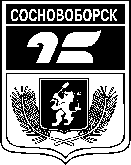 АДМИНИСТРАЦИЯ ГОРОДА СОСНОВОБОРСКАПОСТАНОВЛЕНИЕ                                                                                                                            №И.о. Главы города СосновоборскаД.В. ИвановИванов Д.В.-заместитель Главы города по вопросам жизнеобеспечения,председатель комиссииБакулин В.Н.- директор муниципального казенного учреждения «Управление капитального строительства и жилищно-коммунального хозяйства» г. Сосновоборска (далее -МКУ «УКС и ЖКХ»), заместитель председателя комиссииДанилова А.И.- юрист МКУ «УКС и ЖКХ», секретарь комиссии Члены комиссии:Бибкова О.П.- начальник отдела опеки и попечительства администрации городаСердюк О.А.- главный специалист отдела опеки и попечительства администрации городаДиц В.В.-инженер МКУ «УКС и ЖКХ» №(дата)(подпись)(Ф.И.О.)(подпись)(Ф.И.О.)(подпись)(Ф.И.О.)(подпись)(Ф.И.О.)(подпись)(Ф.И.О.)№(дата)(подпись)(Ф.И.О.)(подпись)(Ф.И.О.)